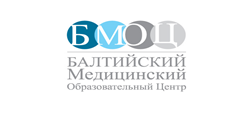 Заявка на участиеМежрегиональная телеконференция «Современные стандарты анализа лучевых изображений и принципы построения заключений. Международная практика».Дата проведения:  15 декабря 2016 Место проведения: г. Санкт-Петербург, Конференц-зал типографии, пр.Литейный 55.Заявку необходимо направить на эл. адрес: bmocspb@gmail.com Заявка считается принятой ТОЛЬКО после письменного ответа и подтверждения от организаторов семинара.Дополнительную информацию Вы можете получить в оргкомитете по телефону + 7 921 956 92 55  или на официальном сайте организатора  http://www.bmoc-spb.ru/Ф.И.О. участникаУчреждениеДолжностьГородКонтактный телефон, факс (код города)e-mail для подтверждения участия